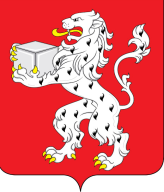 Администрация городского поселения – город ЭртильЭртильского муниципального районаВоронежской областиП О С Т А Н О В Л Е Н И ЕОт 26.12.2019г. № 846                                                            г. Эртиль    В соответствии с Федеральным законом от 02 августа 2019 г. N 283-ФЗ
"О внесении изменений в Градостроительный кодекс Российской Федерации и отдельные законодательные акты Российской Федерации", рассмотрев протест прокуратуры Эртильского района от 28.11.2019г. №2-1-2019 на постановление администрации городского поселения – город Эртиль от 2103.2016г. №125, администрация городского поселения – город Эртиль       Эртильского муниципального района Воронежской области п о с т а н о в л я е т:1. Внести в административный регламент администрации городского поселения – город Эртиль по предоставлению муниципальной услуги «Предоставление в собственность, аренду, постоянное (бессрочное) пользование, безвозмездное пользование земельного участка, находящегося в муниципальной собственности или государственная собственность на который не разграничена без проведения торгов», утвержденный постановлением администрации городского поселения – город Эртиль от 21.03.2016г. №125 (далее - Административный регламент)  следующие изменения: Пункт 1.1. «Предмет регулирования административного регламента» дополнить абзацем следующего содержания:    «Договор аренды земельного участка, находящегося в государственной или муниципальной собственности, заключается без проведения торгов в случае предоставления:- земельного участка, изъятого для муниципальных нужд в целях комплексного развития территории, иного земельного участка, расположенного в границах территории, в отношении которой принято решение о ее комплексном развитии по инициативе органа местного самоуправления, лицу, заключившему договор о комплексном развитии территории по инициативе органа местного самоуправления по результатам аукциона на право заключения данного договора в соответствии с Градостроительным кодексом Российской Федерации; - земельного участка для строительства объектов коммунальной, транспортной, социальной инфраструктур лицу, заключившему договор о комплексном развитии территории в соответствии со статьей 46.9 Градостроительного кодекса Российской Федерации.  1.2. Пункт 2.6. «Исчерпывающий перечень документов, необходимых для предоставления муниципальной услуги» изложить в следующей редакции:2.6.1. Исчерпывающий перечень документов, необходимых в соответствии с нормативными правовыми актами для предоставления муниципальной услуги, подлежащих представлению заявителем.1) заявление о предоставлении земельного участка. В письменном заявлении о предоставлении земельного участка указываются:а) фамилия, имя, отчество, место жительства заявителя и реквизиты документа, удостоверяющего личность заявителя (для гражданина);б) наименование и место нахождения заявителя (для юридического лица), а также государственный регистрационный номер записи о государственной регистрации юридического лица в Едином государственном реестре юридических лиц, идентификационный номер налогоплательщика, за исключением случаев, если заявителем является иностранное юридическое лицо;в) кадастровый номер испрашиваемого земельного участка;г) основание предоставления земельного участка без проведения;д) вид права, на котором заявитель желает приобрести земельный участок, если предоставление земельного участка указанному заявителю допускается на нескольких видах прав;е) реквизиты решения об изъятии земельного участка для муниципальных нужд в случае, если земельный участок предоставляется взамен земельного участка, изымаемого для муниципальных нужд;ж) цель использования земельного участка;з) реквизиты решения об утверждении документа территориального планирования и (или) проекта планировки территории в случае, если земельный участок предоставляется для размещения объектов, предусмотренных этим документом и (или) этим проектом;и) реквизиты решения о предварительном согласовании предоставления земельного участка в случае, если испрашиваемый земельный участок образовывался или его границы уточнялись на основании данного решения;к) почтовый адрес и (или) адрес электронной почты для связи с заявителем;л) срок аренды земельного участка с учетом ограничений, установленных пунктом 8 статьи 39.8 ЗК РФ, при подаче заявления о предоставлении земельного участка в аренду;м) срок безвозмездного пользования земельным участком в соответствии с требованиями пунктов 2 и 3.1 статьи 39.10 ЗК РФ при подаче заявления о предоставлении земельного участка в безвозмездное пользование.  2) документ, удостоверяющий личность заявителя (заявителей), являющегося физическим лицом, либо личность представителя физического или юридического лица;
  3) документ, подтверждающий полномочия представителя заявителя, в случае, если с заявлением обращается представитель заявителя (заявителей);  4) заверенный перевод на русский язык документов о государственной регистрации юридического лица в соответствии с законодательством иностранного государства в случае, если заявителем является иностранное юридическое лицо;  5) подготовленные некоммерческой организацией, созданной гражданами, списки ее членов в случае, если подано заявление о предварительном согласовании предоставления земельного участка или о предоставлении земельного участка в безвозмездное пользование указанной организации для ведения огородничества или садоводства;  6) нотариально заверенное согласие супруга на приобретение в собственность земельного участка в случае приобретения в собственность земельного участка одним из супругов;7) при подаче заявления о предоставлении земельного участка в собственность бесплатно:- договор о развитии застроенной территории;- документ, удостоверяющий (устанавливающий) права заявителя на здание, сооружение, если право на такое здание, сооружение не зарегистрировано в ЕГРН;- документ, удостоверяющий (устанавливающий) права заявителя на испрашиваемый земельный участок, если право на такой земельный участок не зарегистрировано в ЕГРН;- сообщение заявителя (заявителей), содержащее перечень всех зданий, сооружений, расположенных на испрашиваемом земельном участке, с указанием их кадастровых (условных, инвентарных) номеров и адресных ориентиров - решение органа некоммерческой организации о приобретении земельного участка;-документ, подтверждающий членство заявителя в некоммерческой организации;- документы, подтверждающие условия предоставления земельных участков в соответствии с законодательством Воронежской области;- документы, подтверждающие право на приобретение земельного участка, установленные законодательством Российской Федерации или законом Воронежской области;- документы, подтверждающие право на приобретение земельного участка, установленные законом Воронежской области;8) при подаче заявления о предоставлении земельного участка в аренду без торгов:- договор, соглашение или иной документ, предусматривающий выполнение международных обязательств;-для обеспечения электро-, тепло-, газо- и водоснабжения, водоотведения, связи, нефтепроводов федерального, регионального или местного значения справка уполномоченного органа об отнесении объекта к объектам регионального или местного значения;- при предоставлении земельного участка, образованного из земельного участка, находящегося в муниципальной собственности:-решение, на основании которого образован испрашиваемый земельный участок, принятое до 1 марта 2015 года;-договор аренды исходного земельного участка в случае, если такой договор заключен до дня вступления в силу Федерального закона от 21.07.1997 N 122-ФЗ "О государственной регистрации прав на недвижимое имущество и сделок с ним";- лицу, с которым был заключен договор аренды земельного участка, предоставленного для комплексного освоения территории: договор о комплексном освоении территории;- договор о комплексном освоении территории;- документ, подтверждающий членство заявителя в некоммерческой организации;- решение общего собрания членов некоммерческой организации о распределении испрашиваемого земельного участка заявителю либо решение органа некоммерческой организации о приобретении земельного участка;- решение уполномоченного органа о предоставлении земельного участка некоммерческой организации для садоводства, огородничества, за исключением случаев, если такое право зарегистрировано в ЕГРН;- документ, подтверждающий членство заявителя в некоммерческой организации;- решение органа некоммерческой организации о распределении земельного участка заявителю;- документы, удостоверяющие (устанавливающие) права заявителя на испрашиваемый земельный участок, если право на такой земельный участок не зарегистрировано в ЕГРН;- решение органа некоммерческой организации о приобретении земельного участка;- документы, удостоверяющие (устанавливающие) права заявителя на здание, сооружение, если право на такое здание, сооружение не зарегистрировано в ЕГРН;- документы, удостоверяющие (устанавливающие) права заявителя на испрашиваемый земельный участок, если право на такой земельный участок не зарегистрировано в ЕГРН;- сообщение заявителя (заявителей), содержащее перечень всех зданий, сооружений, расположенных на испрашиваемом земельном участке, с указанием их кадастровых (условных, инвентарных) номеров и адресных ориентиров 9) при подаче заявления о предоставлении земельного участка в постоянное (бессрочное) пользование:- документы, предусмотренные перечнем документов, подтверждающих право заявителя на приобретение земельного участка без проведения торгов, утвержденным Приказом Минэкономразвития России от 12.01.2015 N 1, подтверждающие право заявителя на предоставление земельного участка в соответствии с целями его использования;11) при подаче заявления о предоставлении земельного участка в безвозмездное пользование:- документ, подтверждающий право заявителя на предоставление земельного участка в соответствии с целями его использования;- документы, удостоверяющие (устанавливающие) права заявителя на здание, сооружение, если право на такое здание, сооружение не зарегистрировано в ЕГРН;- договор безвозмездного пользования зданием, сооружением, если право на такое здание, сооружение не зарегистрировано в ЕГРН;- документы, удостоверяющие (устанавливающие) права заявителя на испрашиваемый земельный участок, если право на такой земельный участок не зарегистрировано в ЕГРН;- сообщение заявителя (заявителей), содержащее перечень всех зданий, сооружений, расположенных на испрашиваемом земельном участке, с указанием их кадастровых (условных, инвентарных) номеров и адресных ориентиров;- гражданско-правовые договоры на строительство или реконструкцию объектов недвижимости, осуществляемые полностью за счет средств федерального бюджета, бюджета Воронежской области или местного бюджета;- договор найма служебного жилого помещения;- документ, предусмотренный законодательством Российской Федерации, на основании которого установлены случаи и срок предоставления земельных участков некоммерческим организациям, созданным гражданами в целях жилищного строительства;- государственный контракт;- соглашение об изъятии земельного участка для муниципальных нужд или решение суда, на основании которого земельный участок изъят для муниципальных нужд.      2. Опубликовать настоящее постановление в сборнике нормативно - правовых актов  городского поселения – город Эртиль «Муниципальный вестник» и на сайте администрации в сети интернет.     3.     Контроль за исполнением настоящего постановления оставляю за собой.Глава городского поселения–город Эртиль                                                                          А.В. ПрокудинО внесении изменений в Административный регламент администрации городского поселения– город Эртиль по предоставлению муниципальной услуги «Предоставление в собственность, аренду, постоянное (бессрочное) пользование, безвозмездное пользование земельного участка, находящегося в муниципальной собственности или государственная собственность на который не разграничена без проведения торгов» утвержденного постановлением администрации городского поселения – город Эртиль от 21.03.2016г. № 125